ПРОЄКТ
УКРАЇНА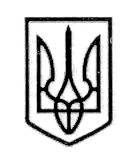 СТОРОЖИНЕЦЬКА МІСЬКА РАДАЧЕРНІВЕЦЬКОГО  РАЙОНУЧЕРНІВЕЦЬКОЇ ОБЛАСТІVII сесія  VІІІ скликання                                                                   Р  І  Ш  Е  Н  Н  Я    №       -7/202125 березня 2021 року                                                               м. СторожинецьПро затвердження Плану заходів щодо збільшення надходжень до бюджету Сторожинецької міської територіальної громади, підвищення ефективності використання бюджетних коштів у 2021 році, в тому числі на період карантину, запровадженого з метою запобігання поширенню на території Сторожинецької міської територіальної громади коронавірусної хвороби (COVID-19)  Відповідно до положень Закону України «Про місцеве самоврядування в Україні», постанов Кабінету Міністрів України від 09.12.2020 № 1236 «Про встановлення карантину та запровадження обмежувальних протиепідемічних заходів з метою запобігання поширенню на території України гострої респіраторної хвороби COVID-19, спричиненої коронавірусом SARS-CoV-2» та від 11.10.2016 № 710 «Про ефективне використання державних коштів», з метою здійснення конкретних заходів щодо підвищення ефективності використання коштів бюджету територіальної громади та посилення відповідальності розпорядників бюджетних коштів за пріоритетне та економне їх використання, в тому числі на період карантину, запровадженого з метою запобігання поширенню коронавірусної хвороби на території Сторожинецької міської територіальної громади					міська рада вирішила:1. Затвердити План заходів щодо збільшення надходжень до бюджету Сторожинецької міської територіальної громади, підвищення ефективності використання бюджетних коштів у 2021 році, в тому числі на період карантину, запровадженого з метою запобігання поширенню на території Сторожинецької міської територіальної громади коронавірусної хвороби (COVID-19) (далі – План заходів, що додається). 2. Апарату та розпорядникам коштів бюджету Сторожинецької міської ради:2.1. Забезпечити безумовне виконання Плану заходів.2.2. Про виконання окремих заходів інформувати фінансовий відділ у визначені Планом заходів терміни, про виконання Плану заходів вцілому – щокварталу до 10 числа місяця, що настає за звітним періодом, за формою, що додається.3. Розпорядникам коштів бюджету Сторожинецької міської територіальної громади:3.1. Продовжити роботу щодо оптимізації мережі бюджетних установ та штатної чисельності.3.2. Ознайомити з даним рішенням керівників комунальних підприємств, закладів, установ з метою розробки та затвердження ними відповідних заходів. 4. Контроль за виконанням даного рішення покласти на першого заступника Сторожинецького міського голови Ігоря БЕЛЕНЧУКА та постійну комісію з питань фінансів, соціально-економічного розвитку, планування, бюджету міської ради (Л.РАВЛЮК). Сторожинецький міський голова                              Ігор МАТЕЙЧУК